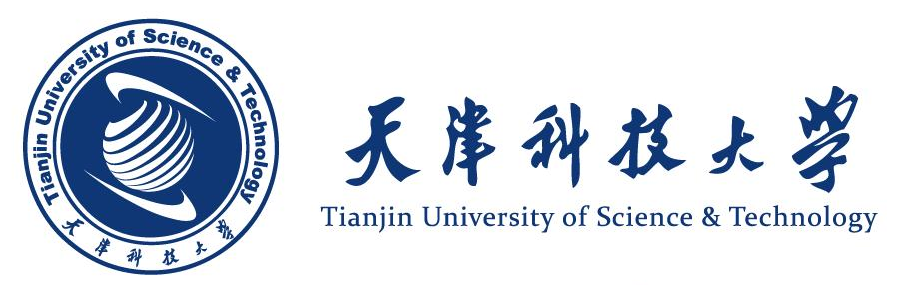 危险化学品使用台账（易制毒□）（易制爆□）（其他□）（           学院      楼       室）实验室责任人：                 联系电话：实验室安全员：                 联系电话：危化品柜管理人1 ：            危化品柜管理人2：实验室其他成员：（        年度）危险化学品使用须知1. 使用危险化学品前，须认真学习《危险化学品安全管理条例》、《易制毒危险化学品管理条例》等相关法律法规和学校相关规章制度。2. 使用危险化学品的人员，须接受过相应的教育或培训，考试合格后方可上岗；使用人员应掌握必要的自我保护、应急处置和自救知识。3. 危险化学品必须通过天津科技大学试剂采购平台（以下简称试剂平台）进行申购；每个实验室必须专人采购、专人管理。4. 使用危险化学品前，务必认真阅读化学品产品技术说明书（MSDS），并做好个人防护。5. 危险化学品必须依法依规采购、科学分类、规范储存、账物相符（常规危化品账物相符：平台库存台账=库存量；易制毒、易制爆账物相符：平台库存台账=纸质台账=库存量 最基本要求：台账瓶数=实物瓶数）；危险化学品的储存方式、方法以及储存数量应当符合国家标准或者国家有关规定，严禁超量储存，严禁相互反应危险的试剂混放。6. 学校禁止在校园内使用和储存剧毒品、第一类易制毒化学品、爆炸物。易制毒、易制爆等管控危险化学品，应严格遵守“五双制度”（双人领取、双人保管、双人使用、双本账、双把锁管理），并配备专用存放柜放置。7. 购买易制毒、易制爆危险化学品，须经过公安部门审批，审批通过后方可通过平台进行采购。易制毒、易制爆危险化学品丢失、被盗或发生安全事故，应当立即向老师、院系实验室安全管理负责人国有资产与实验室管理处报告。8. 禁止非法采购、储存、使用、转让、运输剧毒、易制毒、易制爆化学品，否则学校将依据《天津科技大学实验室安全职责及责任事故追究办法（试行）》对直接责任人、实验室安全负责人等相关人员进行严肃追责；触犯法律的，将移送司法机关进行处理。9. 危险废弃物、废弃化学试剂等须经环境服务公司规范处置，严禁向下水道倾倒危险废液（或试剂），严禁将实验废弃物与生活垃圾混放。10. 未尽事宜，请参见《危险化学品安全管理条例》、《易制毒危险化学品管理条例》等法律法规和《天津科技大学实验室危险化学品安全管理办法》及其他实验室安全相关规章制度。校保卫处：60600110；国有资产与实验室管理处：60601363；校医院：60600817；火警：119；急救：120。易制毒化学品的分类和品种目录（2017年版）易制爆危险化学品目录（2017年版）（我校禁止使用爆炸物，包括序号3.3、4.4、7.5、8.7、8.11、9.1、9.2）本实验室非管控危险化学品名录本实验室非管控危险化学品名录               天津科技大学危险化学品使用台账（本页为示例）  化学品名称：硫酸  页码：1注：1.国家管控危险化学品应严格遵守“五双制度”管理，双人领取时请在“领用人”和“审核人”栏签字；2.每种化学品单独使用一页，不够可加页。             天津科技大学危险化学品使用台账    化学品名称：            页码：注：1.国家管控危险化学品应严格遵守“五双制度”管理，双人领取时请在“领用人”和“审核人”栏签字；2.每种化学品单独使用一页，不够可加页。             天津科技大学危险化学品使用台账    化学品名称：            页码：注：1.国家管控危险化学品应严格遵守“五双制度”管理，双人领取时请在“领用人”和“审核人”栏签字；2.每种化学品单独使用一页，不够可加页。             天津科技大学危险化学品使用台账    化学品名称：            页码：注：1.国家管控危险化学品应严格遵守“五双制度”管理，双人领取时请在“领用人”和“审核人”栏签字；2.每种化学品单独使用一页，不够可加页。             天津科技大学危险化学品使用台账    化学品名称：            页码：注：1.国家管控危险化学品应严格遵守“五双制度”管理，双人领取时请在“领用人”和“审核人”栏签字；2.每种化学品单独使用一页，不够可加页。             天津科技大学危险化学品使用台账    化学品名称：            页码：注：1.国家管控危险化学品应严格遵守“五双制度”管理，双人领取时请在“领用人”和“审核人”栏签字；2.每种化学品单独使用一页，不够可加页。             天津科技大学危险化学品使用台账    化学品名称：            页码：注：1.国家管控危险化学品应严格遵守“五双制度”管理，双人领取时请在“领用人”和“审核人”栏签字；2.每种化学品单独使用一页，不够可加页。             天津科技大学危险化学品使用台账    化学品名称：            页码：注：1.国家管控危险化学品应严格遵守“五双制度”管理，双人领取时请在“领用人”和“审核人”栏签字；2.每种化学品单独使用一页，不够可加页。第一类第一类第一类第一类序号名称序号名称11-苯基-2-丙酮9麦角酸*23，4-亚甲基二氧苯基-2-丙酮10麦角胺*3胡椒醛11麦角新碱*4黄樟素12麻黄素、伪麻黄素、消旋麻黄素、去甲麻黄素、甲基麻黄素、麻黄浸膏、麻黄浸膏粉等麻黄素类物质*5黄樟油13N-苯乙基-4-哌啶酮6异黄樟素144-苯胺基-N-苯乙基哌啶7N-乙酰邻氨基苯酸15N-甲基-1-苯基-1-氯-2-丙胺8邻氨基苯甲酸第二类第二类第二类第二类序号名称序号名称1苯乙酸5哌啶2醋酸酐61-苯基-1-丙酮（苯丙酮）3三氯甲烷7溴素（液溴）4乙醚第三类第三类第三类第三类序号名称序号名称1甲苯4高锰酸钾2丙酮5硫酸3甲基乙基酮6盐酸说明：一、第二类所列物质可能存在的盐类，也纳入管制。　　  二、我校禁止使用第一类易制毒化学品。说明：一、第二类所列物质可能存在的盐类，也纳入管制。　　  二、我校禁止使用第一类易制毒化学品。说明：一、第二类所列物质可能存在的盐类，也纳入管制。　　  二、我校禁止使用第一类易制毒化学品。说明：一、第二类所列物质可能存在的盐类，也纳入管制。　　  二、我校禁止使用第一类易制毒化学品。序号品名CAS号1.酸类1.酸类1.酸类1.1硝酸7697-37-21.2发烟硝酸52583-42-31.3高氯酸[浓度＞72%]7601-90-31.3高氯酸[浓度50%～72%]7601-90-31.3高氯酸[浓度≤50%]7601-90-32.硝酸盐类2.硝酸盐类2.硝酸盐类2.1硝酸钠7631-99-42.2硝酸钾7757-79-12.3硝酸铯7789-18-62.4硝酸镁10377-60-32.5硝酸钙10124-37-52.6硝酸锶10042-76-92.7硝酸钡10022-31-82.8硝酸镍13138-45-92.9硝酸银7761-88-82.10硝酸锌7779-88-62.11硝酸铅10099-74-83.氯酸盐类3.氯酸盐类3.氯酸盐类3.1氯酸钠7775-09-93.1氯酸钠溶液7775-09-93.2氯酸钾3811-04-93.2氯酸钾溶液3811-04-93.3氯酸铵10192-29-74.高氯酸盐类4.高氯酸盐类4.高氯酸盐类4.1高氯酸锂7791-03-94. 2高氯酸钠7601-89-04. 3高氯酸钾7778-74-74. 4高氯酸铵7790-98-95.重铬酸盐类5.重铬酸盐类5.重铬酸盐类5. 1重铬酸锂13843-81-75. 2重铬酸钠10588-01-95. 3重铬酸钾7778-50-95. 4重铬酸铵7789-09-56.过氧化物和超氧化物类6.过氧化物和超氧化物类6.过氧化物和超氧化物类6.1过氧化氢溶液（含量>8%）7722-84-16.2过氧化锂12031-80-06.3过氧化钠1313-60-66.4过氧化钾17014-71-06.5过氧化镁1335-26-86.6过氧化钙1305-79-96.7过氧化锶1314-18-76.8过氧化钡1304-29-66.9过氧化锌1314-22-36.10过氧化脲124-43-66.11过乙酸[含量≤16%,含水≥39%,含乙酸≥15%,含过氧化氢≤24%,含有稳定剂]79-21-06.11过乙酸[含量≤43%,含水≥5%,含乙酸≥35%,含过氧化氢≤6%,含有稳定剂]79-21-06.12过氧化二异丙苯[52%＜含量≤100%]80-43-36.13过氧化氢苯甲酰93-59-46.14超氧化钠12034-12-76.15超氧化钾12030-88-57.易燃物还原类7.易燃物还原类7.易燃物还原类7.1锂7439-93-27.2钠7440-23-57.3钾7440-09-77.4镁7439-95-47.5镁铝粉7439-95-47.6铝粉7429-90-57.7硅铝57485-31-17.7硅铝粉57485-31-17.8硫磺7704-34-97.9锌尘7440-66-67.9锌粉7440-66-67.9锌灰7440-66-67.10金属锆7440-67-77.10金属锆粉7440-67-77.11六亚甲基四胺100-97-07.121，2-乙二胺107-15-37.13一甲胺[无水]74-89-57.13一甲胺溶液107-15-37.14硼氢化锂16949-15-816940-66-27.15硼氢化钠16949-15-816940-66-27.16硼氢化钾13762-51-18.硝基化合物类8.硝基化合物类8.硝基化合物类8.1硝基甲烷75-52-58.2硝基乙烷79-24-38.32，4-二硝基甲苯121-14-28.42，6-二硝基甲苯606-20-28.51，5-二硝基萘605-71-08.61，8-二硝基萘602-38-08.7二硝基苯酚[干的或含水＜15%]25550-58-78.7二硝基苯酚溶液25550-58-78.82，4-二硝基苯酚[含水≥15%]51-28-58.92，5-二硝基苯酚[含水≥15%]329-71-58.102，6-二硝基苯酚[含水≥15%]573-56-88.112，4-二硝基苯酚钠1011-73-09.其它类9.其它类9.其它类9.1硝化纤维素[干的或含水（或乙醇）＜25%]9004-70-09.1硝化纤维素[含氮≤12.6%，含乙醇≥25%]9004-70-09.1硝化纤维素[含氮≤12.6%]9004-70-09.1硝化纤维素[含水≥25%]9004-70-09.1硝化纤维素[含乙醇≥25%]9004-70-09.1硝化纤维素[未改型的，或增塑的，含增塑剂＜18%]9004-70-09.1硝化纤维素溶液[含氮量≤12.6%，含硝化纤维素≤55%]9004-70-09.24，6-二硝基-2-氨基苯酚钠831-52-79.3高锰酸钾7722-64-79.4高锰酸钠10101-50-59.5硝酸胍506-93-49.6水合肼10217-52-49.72，2-双（羟甲基）1，3-丙二醇115-77-5试剂名称对应页数试剂名称对应页数试剂名称对应页数试剂名称对应页数日期（月、日）购买量使用量实验室库存量用途存放位置（柜号）领用人（签字）审核人（签字）202101052L500ml1500mlXX反应1号柜张XX李XX20210111…………XX反应1号柜刘XX王XX20210118500ml0XX反应1号柜张XX李XX202101254L500ml3500mlXX反应1号柜刘XX王XX20210201…………XX反应1号柜张XX李XX20210208…………XX反应1号柜刘XX王XX20210215500ml0XX反应1号柜张XX李XX日期（年、月、日）购买量使用量实验室库存量用途存放位置（柜号）领用人（签字）审核人（签字）日期（年、月、日）购买量使用量实验室库存量用途存放位置（柜号）领用人（签字）审核人（签字）日期（年、月、日）购买量使用量实验室库存量用途存放位置（柜号）领用人（签字）审核人（签字）日期（年、月、日）购买量使用量实验室库存量用途存放位置（柜号）领用人（签字）审核人（签字）日期（年、月、日）购买量使用量实验室库存量用途存放位置（柜号）领用人（签字）审核人（签字）日期（年、月、日）购买量使用量实验室库存量用途存放位置（柜号）领用人（签字）审核人（签字）日期（年、月、日）购买量使用量实验室库存量用途存放位置（柜号）领用人（签字）审核人（签字）